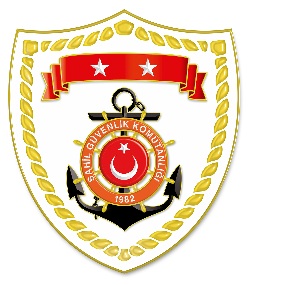 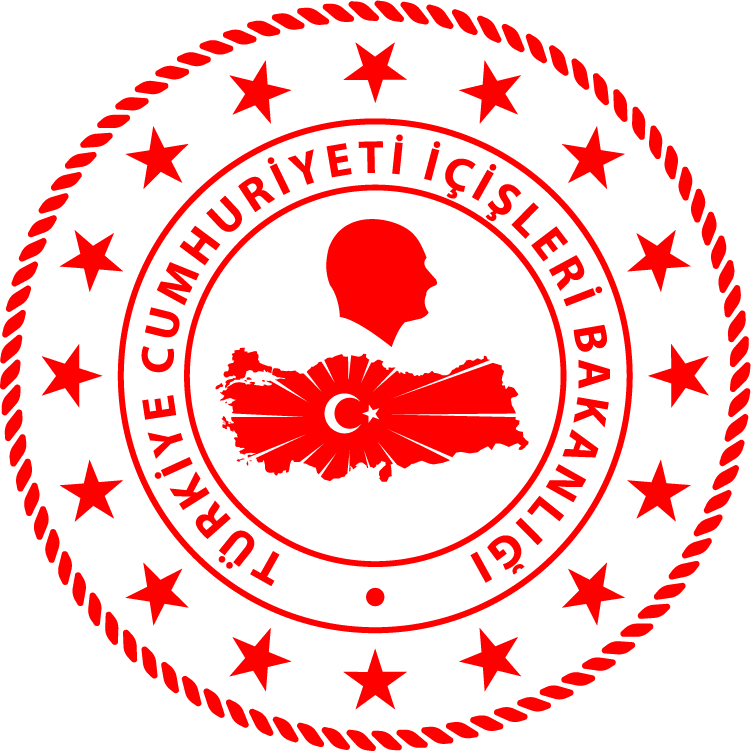 Karadeniz BölgesiMarmara BölgesiEge BölgesiAkdeniz BölgesiS.NoTARİHMEVKİ VE ZAMANKURTARILAN SAYISIKURTARILAN/YEDEKLENEN TEKNE SAYISIAÇIKLAMA104 Ekim 2019SİNOP/Gazibey 
Kayası açıkları05.5531Gazibey Kayası açıklarında yakıtının bitmesi nedeniyle sürüklenen özel bir tekne içerisindeki 3 şahıs kurtarılmış, tekne ise yedeklenerek Sinop Limanı’na intikal ettirilmiştir.S.NoTARİHMEVKİ VE ZAMANKURTARILAN SAYISIKURTARILAN/YEDEKLENEN TEKNE SAYISIAÇIKLAMA104 Ekim 2019TEKİRDAĞ/Marmara Ereğlisi19.321-Martaş Limanı açıklarında 1 şahsın yüzerek karaya çıktığı ve geri dönemediğinin bildirilmesi üzerine, bahse konu şahıs bulunduğu kayalıktan kurtarılarak Martaş Limanı’na sağ ve bilinci açık olarak intikal ettirilmiştir. 205 Ekim 2019İSTANBUL/Tuzla09.5731Tuzla açıklarında özel bir tekne içerisinde bulunan 3 şahsın hava şartları nedeniyle geri dönemediği ve yardım talebinde bulunulduğunun bildirilmesi üzerine bahse konu tekneye refakat edilerek Pendik Marina’ya intikal ettirilmiştir.305 Ekim 2019KIRKLARELİ/Demirköy22.305-İğneada açıklarında alabora olan bir balıkçı teknesinden yüzerek sahile çıkan ve kayalıklarda mahsur kalan
5 şahıs sağ olarak kurtarılmıştır.406 Ekim 2019ÇANAKKALE/Gelibolu18.03141Saroz Körfezi açıklarında makine arızası nedeniyle sürüklenen bir araştırma gemisi içerisindeki 14 şahıs kurtarılmış, gemi ise yedeklenerek Kabatepe Limanı’na intikal ettirilmiştir.S.NoTARİHMEVKİ VE ZAMANKURTARILAN SAYISIKURTARILAN/YEDEKLENEN TEKNE SAYISIAÇIKLAMA106 Ekim 2019İZMİR/Çeşme00.1631Çeşme açıklarında makine arızası nedeniyle sürüklenen özel bir tekne içerisindeki 3 şahıs kurtarılmış, tekne ise yedeklenerek Çeşme Limanı’na intikal ettirilmiştir.206 Ekim 2019AYDIN/Didim16.4061Akbük Koyu açıklarında makine arızası nedeniyle sürüklenen özel bir tekne içerisindeki 6 şahıs kurtarılmış, tekne ise yedeklenerek Akbük Limanı’na intikal ettirilmiştir.307 Ekim 2019İZMİR/Çeşme
12.2311-Karaada batısında içerisinde düzensiz göçmenlerin bulunduğu bir lastik botun battığı ve yardım talebinde bulunulduğu bilgisi alınması üzerine olay yerine derhal 1 Sahil Güvenlik Helikopteri ve 4 Sahil Güvenlik Botu görevlendirilmiştir. Başlatılan Arama Kurtarma Faaliyeti neticesinde 11 Düzensiz Göçmen(7 Yetişkin, 4 Çocuk) kurtarılmıştır. Göçmenlerden alınan ilk ifadelerden lastik bot içerisinde toplam 12 kişi olduklarının öğrenilmesi üzerine kayıp olduğu değerlendirilen 1 göçmen kaçakçısı şüphelisinin (Türk) bulunması maksadıyla arama kurtarma faaliyetlerine devam edilmektedir.S.NoTARİHMEVKİ VE ZAMANKURTARILAN SAYISIKURTARILAN/YEDEKLENEN TEKNE SAYISIAÇIKLAMA106 Ekim 2019MERSİN/Gülnar10.3021Yanışlı sahilinden yüzerek Yanışlı Mağarası’na giden ve sahile geri dönemeyen 2 şahıs bulundukları yerden sahile sağlık durumları iyi olarak intikal ettirilmiştir.